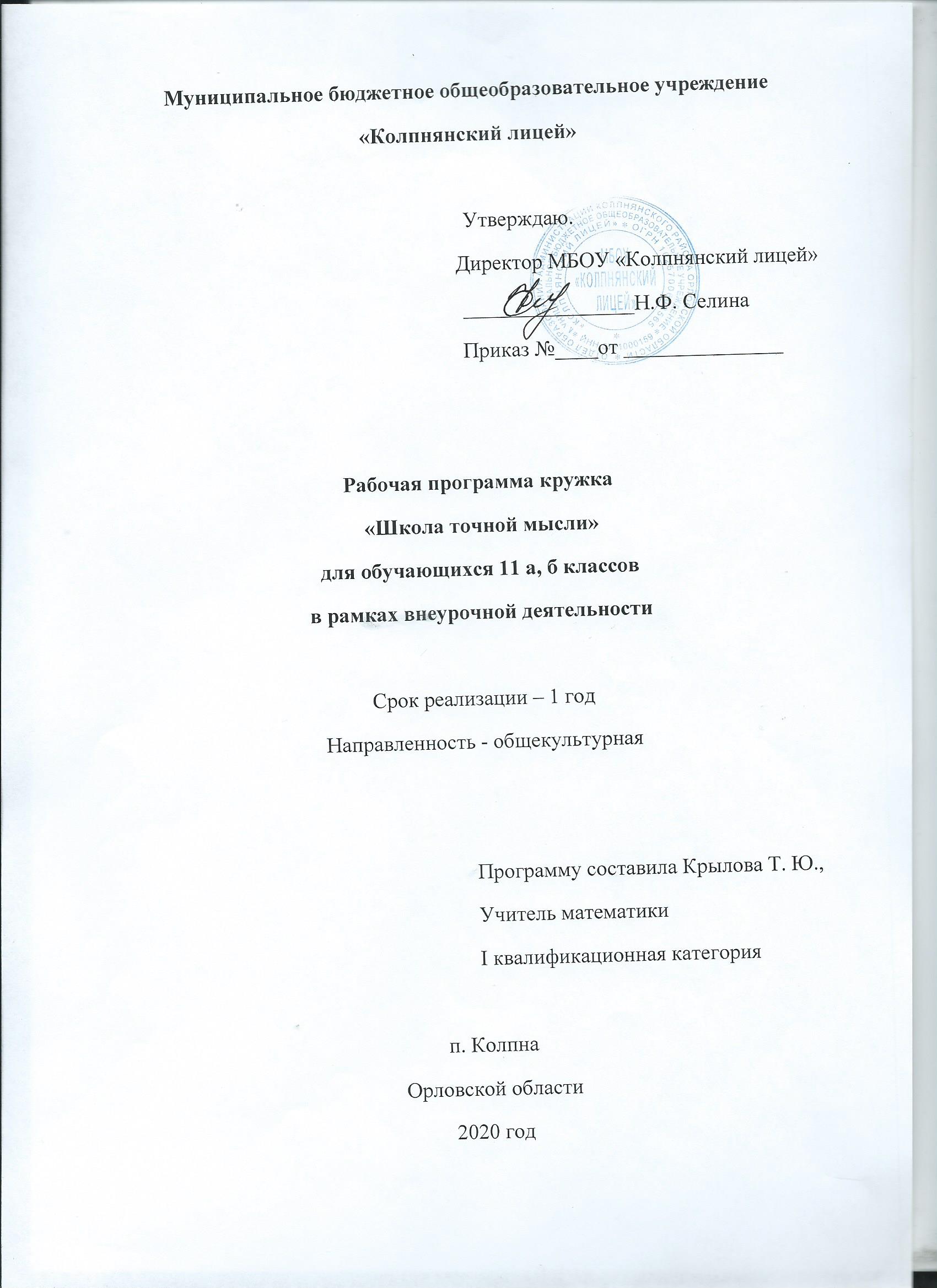 Настоящая программа кружка  для обучающихся  11 классов создана на основе государственных образовательных  стандартов среднего общего образования второго поколения. Программа кружка рассчитана на обучающихся, желающих систематизировано повторить школьный курс алгебры и начала анализа. Программа позволяет подготовить обучающихся к сдаче экзамена по этому предмету. Изучение курса предполагает обеспечение положительной мотивации на повторение ранее изученного материала, выделение узловых вопросов знаний на базовом уровне, но и умений выполнять задания повышенной и высокой сложности. Результаты  освоения содержания курса.Личностные:        У  обучающихся будут сформировано:умение ясно,  точно, грамотно излагать свои мысли в устной и письменной речи, понимать смысл поставленной задачи, выстраивать аргументацию, приводить примеры и контрпримеры;умение контролировать процесс и результат учебной математической деятельности;у учащихся могут быть сформированы:критичность мышления, умение распознавать логически некорректные высказывания, отличать гипотезу от факта;       2)креативность  мышления, инициатива, находчивость, активность  при  решении задач.Метапредметные:Регулятивные  Обучающиеся  научатся:формулировать и удерживать учебную задачу; 2)планировать пути достижения  целей, осознанно выбирать наиболее эффективные способы решения учебных и познавательных задач;Обучающиеся  получат  возможность научиться:1)предвидеть возможности получения  конкретного  результата при решении задач;2)прилагать волевые усилия и преодолевать трудности  и  препятствия на пути достижения  целей;ПознавательныеОбучающиеся  научатся:1)осуществлять выбор наиболее эффективных способов решения задач в зависимости от конкретных условий;2)находить в различных источниках информацию и представлять ее в понятной форме;3) создавать и преобразовывать модели и схемы для решения задач;Обучающиеся  получат возможность научиться:1)планировать и осуществлять деятельность, направленную на решение задач исследовательского характера;2)выбирать наиболее рациональные и эффективные способы решения задач;3) выдвигать гипотезы при решении учебных и понимать необходимость их проверки;КоммуникативныеОбучающиеся  научатся:1)организовывать учебное сотрудничество и совместную деятельность с учителем и сверстниками;2)взаимодействовать и находить общие способы работы, работать в группе,  находить общее решение и разрешать конфликты на  основе согласования позиций и учета интересов, слушать партнера, аргументировать и отстаивать свое мнение;3)аргументировать свою позицию и координировать ее с позициями партнеров в сотрудничестве,  при выработке общего решения в совместной деятельности Обучающиеся   получат  возможность  научиться:1)продуктивно разрешать конфликты на основе учета  интересов и позиций всех участников, договариваться и приходить к общему решению в совместной деятельности;2)оказывать поддержку и содействие тем, от кого зависит достижение цели в совместной деятельности.Содержание 1. Преобразования числовых выражений Цели: обобщить и систематизировать методы преобразования числовых выражений.Учащиеся должны знать:методы преобразования числовых выражений, содержащих корни, степень, логарифмы;способы преобразования тригонометрических, логарифмических и показательных выражений.Учащиеся должны уметь:применять методы преобразования числовых выражений, содержащих корни, степень, логарифмы на практике;применять способы преобразования выражений на практике.2.Функции и их свойстваЦели: научить навыками “чтения” графиков функции, научить методам исследования функции по заданной ее формуле.Учащиеся должны знать:свойства функции,алгоритм исследования функции,геометрический и физический смысл производной,смысл первообразной, формулу Ньтона-Лейбница,функциональные методы решения уравнений и неравенствУчащиеся должны уметь:находить область определения функции, множество значений функции;исследовать функции на экстремум, четность, периодичность;находить производную функции;находить наибольшее и наименьшее значения функции, экстремумы функции;находить площадь криволинейной трапеции;читать графики производной и первообразной,использовать функциональный подход в решении нестандартных уравнений и неравенств.3. Уравнения и неравенства. Системы уравненийЦели: обобщить и систематизировать знания учащихся в решении уравнений, систем уравнений и неравенств.Учащиеся должны знать:основные методы решения уравнений,основные методы решения неравенств,методы решения систем уравнений,нестандартные приемы решения уравнений и неравенств.Учащиеся должны уметь:применять методы решения уравнений на практике,применять методы решения систем уравнений на практике,использовать свойства монотонности функции при решения логарифмический и показательных неравенств.4. Задания с параметромЦели: рассмотреть различные методы решения уравнений и неравенств с параметрами.Учащиеся должны знать:методы решения уравнений и неравенств с параметрами.Учащиеся должны уметь:применять методы решения уравнений и неравенств с параметрами.5.Текстовые задачиЦели: обобщить и систематизировать знания учащихся в решении текстовых задачУчащиеся должны знать:широту применения процентных вычислений в жизни.Учащиеся должны уметь:применять аппарат математического анализа к решению задач;решать различные типы текстовых задач с практическим содержанием на проценты, движение, работу, концентрацию, смеси, сплавы, десятичную запись числа, на использование арифметической и геометрической прогрессии;уметь соотносить процент с соответствующей дробью.6 . ГеометрияЦели: обобщить и систематизировать основные темы курса планиметрии и стереометрии; отработать навыки решения планиметрических и стереометрических задач.Учащиеся должны знать:свойства геометрических фигур (аксиомы, определения, теоремы),формулы для вычисления геометрических величин.Учащиеся должны уметь:применять свойства геометрических фигур для обоснования вычислений,применять формулы для вычисления геометрических величин,записывать полное решение задач, приводя ссылки на используемые свойства геометрических фигур.Календарно – тематическое планирование(1ч в неделю, всего 34 ч)№ п/пНазвание темыКоличество часовФорма работыФорма работыДата план.Дата фактДата факт1Преобразования числовых выражений. 1Практикум2Преобразования числовых выражений1Практикум3Преобразования числовых выражений1Практикум4Функции и их свойства1Практикум5Функции и их свойства1Практикум6Функции и их свойства1Практикум7Уравнения, неравенства  и их системы1Практикум8Уравнения, неравенства  и их системы1Практикум9Уравнения, неравенства  и их системы1Практикум10Уравнения, неравенства  и их системы1Практикум11Уравнения, неравенства  и их системы1Практикум12Уравнения, неравенства  и их системы1Практикум13Уравнения, неравенства  и их системы1Практикум14Задания с параметром1Практикум15Задания с параметром1Практикум16Текстовые  задачи1Практикум17Текстовые  задачи1Практикум18Текстовые  задачи1Практикум19Текстовые  задачи1Практикум20Текстовые  задачи1Практикум21Текстовые  задачи1Практикум22Планиметрия1Практикум23Планиметрия1Практикум24Планиметрия1Практикум25Планиметрия1Практикум26Стереометрия1Практикум27Стереометрия1Практикум28Стереометрия1Практикум29Стереометрия1Практикум30Решение заданий КИМ  ЕГЭ по математике1Практикум31Решение заданий КИМ  ЕГЭ по математике1Практикум32Решение заданий КИМ  ЕГЭ по математике1Практикум33Решение заданий КИМ  ЕГЭ по математике1Практикум34Итоговое занятие1Практикум